Экономика сельского хозяйстваУправление сельским хозяйствомАлещенко, В. В. К характеристике современного этапа развития агропромышленного комплекса Омской области / В. В. Алещенко, О. Н. Крюкова // Вестн. Омского гос. аграр. ун-та. – 2017. – № 1. – С. 140-149.Алтухов, А. И. Совершенствование межрегиональных продовольственных связей в стране: вопросы методологии и практики / А. И. Алтухов // Агропродовольственная политика России. – 2017. – № 2. – С. 2-11.Анциферова, О. Ю. Стратегические направления устойчивого развития сельских территорий / О. Ю. Анциферова, А. С. Труба, А. Г. Стрельникова // Агропродовольственная политика России. – 2017. – № 2. – С.  68-70.Белоусов, В. М. Обоснование системы целей устойчивого развития аграрного сектора экономики / В. М. Белоусов // Агропродовольственная политика России. – 2017. – № 1 (61). – С. 33-39.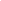 Бессонова, Е. В. Методические основы совершенствования организационно-экономического механизма размещения и специализации продуктовых подкомплексов Сибирского региона / Е. В. Бессонова, Т. И. Утенкова // Вестн. Новосибирского гос. аграр. ун-та. – 2016. – С. 149-156.Брылёв, С. Потенциал АПК нашего края далеко не исчерпан" : [интервью с зам. министра сел. хоз-ва Красноярского края Сергеем Брылёвым] / С. Брылёв // Животноводство России. – 2017. – № 3. – С. 2-4.Воробьева, М. А. Особенности использования и перспективы внедрения проектного управления в агропромышленном секторе / М. А. Воробьева, В. В. Ткаченко, Н. А. Ткаченко // Политематический сетевой электронный науч. журн. Кубанского гос. аграр. ун-та. – 2017. – № 126. – С. 879-890.Бухтиярова, Т. И. Организационно-экономический механизм стратегического управления развитием предпринимательства региона / Т. И. Бухтиярова, Д. Г. Демьянов // Агропродовольственная политика России. – 2017. – № 2. – С. 52-56.Греков, А. Н. Существенные направления и механизм устойчивого развития сельских территорий / А. Н. Греков, Н. С. Грекова // Агропродовольственная политика России. – 2017. – № 2. – С. 73-76.Гусманов, У. Г. Импортозамещение как стратегический фактор развития агропродовольственного комплекса региона / У. Г. Гусманов, Р. У. Гусманов, Е. В. Стовба // Аграр. вестн. Верхневолжья. – 2017. – № 1. – С. 94-103.В статье показана значимость и роль импортозамещения в обеспечении продовольственной безопасности страны. Региональный аспект импортозамещения в агропродовольственном комплексе апробируется на примере Республики Башкортостан. Приведены результаты анализа современного состояния и развития сельскохозяйственного производства в Республике Башкортостан. Рассмотрена динамика экспорта, импорта и личного потребления населением основных продуктов питания в регионе. Представлена динамика потребительских расходов на приобретение продуктов питания городскими и сельскими домохозяйствами республики. Рассчитано соотношение фактического потребления продуктов питания городскими и сельскими домохозяйствами региона со средним значением рациональных норм потребления. В статье делается вывод о зависимости между уровнем развития производства агропродовольственной продукции и качеством жизни населения сельской местности.Ермоленко, О. Д. Эффективность государственной поддержки в сельскохозяйственном производстве / О. Д. Ермоленко // Политематический сетевой электронный науч. журн. Кубанского гос. аграр. ун-та. – 2017. – № 125. – С. 210-222.Сельскохозяйственная отрасль является дотационным сектором экономики, кроме того несомненным фактом является то, что аграрное производство в Российских условиях невозможно вести без значительной поддержки со стороны государства. На сегодняшний день сельское хозяйство является важнейшим элементом рынка и мультипликатором развития экономики. В связи с этим необходима модернизация государственной политики в агропромышленном комплексе, учитывающим основные принципы развития отрасли. В статье рассматриваются показатели повышения эффективности использования средств государственной поддержки сельхозтоваропроизводителей России. Эффективное оказание государственной поддержки аграрной отрасли позволяет реализовать установленные доктриной продовольственной безопасности, государственную стратегию, создания сельской инфраструктуры, восстановление сельскохозяйственного машиностроения и упорядочение собственности на землю. Следует отметить, что результаты оказываемой государственной поддержки сельского хозяйства России в основных направлениях отрасли: растениеводство, животноводстве, птицеводстве имеет неоднородный уровень эффективности, который отражается показателями достижения уровня самообеспеченности основными продуктами питания и достижения уровня, установленного доктриной продовольственной безопасности страны. Необходимым условием создания динамично развивающейся и конкурентоспособной отрасли на мировом и отечественном рынках является постоянное увеличение объемов государственной поддержки, модернизацию старых и разработку новых программ поддержки села и сельхозтоваропроизводителей. Забелина, Н. В. Формирование стратегии управления сельскими территориями на основе дифференцированного подхода / Н. В. Забелина // Аграр. вестн. Верхневолжья. – 2017. – № 1. – С. 75-81.В настоящее время усиливается внимание к анализу проблем развития территорий внутри регионов, характеризующихся неравенством в уровнях развития муниципальных образований, поскольку от эффективного и сбалансированного развития отдельных территорий зависит успешность функционирования экономики всего региона. Инфраструктура становится мощным фактором эффективного экономического роста региона и повышения жизненного уровня населения. В связи с этим особую актуальность приобретает выявление и исследование групп территорий со сходными условиями социально-экономического развития. Выявление территориальных особенностей уровня развития социальной инфраструктуры и дифференциации муниципальных образований требует комплексного подхода. Рассматривается типологический подход к оценке уровня развития социальной инфраструктуры сельских территорий муниципальных образований, который позволяет оценивать общий уровень развития сельской социальной инфраструктуры, определять рейтинг муниципальных образований в зависимости от уровня развития социальной инфраструктуры, осуществлять мониторинг состояния и условий функционирования инфраструктуры конкретных муниципальных образований. На основе предложенного интегрального показателя уровня развития социальной инфраструктуры выполнена оценка территориальной дифференциации муниципальных районов, выделены три типа районов по уровню развития социальной инфраструктуры. Полученные результаты позволяют определить приоритеты социально-экономического развития на региональном уровне, с учетом характерных особенностей каждой типологической группы.Исследование влияния государственной поддержки на основные показатели развития агропромышленного комплекса России / Н. И. Кузнецов [и др.] // Аграр. науч. журн. – 2017. – № 1. – С. 75-79.Проанализированы особенности процесса поддержки агропромышленного комплекса РФ, действующие нормативно-правовые документы, программы в АПК на федеральном и региональном уровнях, а также сложившийся уровень поддержки сельского хозяйства. Выявлена взаимосвязь между объемами поддержки и уровнем производства продукции. Сделан вывод о необходимости совершенствования процесса поддержки агропромышленного комплекса за счет увеличения объема и необходимости повышения его эффективности. Карпов, В. К. Стратегия развития сельских территорий дальнего востока: проблемы, цели и механизмы / В. К. Карпов // Агропродовольственная политика России. – 2017. – № 1 (61). – С. 66-72.В работе представлена методология анализа и прогнозирования профессиональных рисков работников, обеспечивающая возможность разработки и реализации превентивных мер, направленных на обеспечение безопасных условий труда, выявление, оценку и снижение указанных рисков.Киреева, Н. А. Обеспечение экономического суверенитета России в агропродовольственной сфере: тенденции, проблемы, инструменты / Н. А. Киреева, А. М. Сухорукова // Аграр. науч. журн. – 2017. – № 1. – С. 66-74.Рассмотрены вопросы обеспечения продовольственной безопасности как условие сохранения экономического суверенитета страны. Представлены результаты анализа достижения параметров продовольственной независимости России, уровня и структуры потребления основных продовольственных товаров. Сделан вывод о многозначности проблемы продовольственной безопасности. По мнению авторов, кроме продовольственной независимости актуальной для России является проблема физической и экономической доступности продовольствия, выравнивание региональных различий в уровне и структуре потребления. В результате исследования выявлено несоответствие уровня, принципов, инструментов осуществляемой в настоящее время агропродовольственной политики стратегическим целям развития АПК. Обосновывается вывод о необходимости дальнейшего совершенствования государственной поддержки, включая экономические меры, а также нормативно-административное регулирование. Костяев, А. И. Проблемы развития северных территорий оленеводческо-промыслового типа / А. И. Костяев, К. Б. Клоков // Вестн. гос. аграр. ун-та Северного Зауралья. – 2016. – № 4 (35). – С. 116-122.Проблемы развития северных территорий оленеводческо-промыслового типа связаны с их спецификой: малонаселенностью коренными этносами, освоенностью традиционными для них формами природопользования, удаленностью от промышленных центров и основных транспортных магистралей, суровостью климата и вечной мерзлотой почв. Природно-ресурсная и демографическая подсистемы здесь исключительно уязвимы при вмешательстве в них извне, природоохранная подсистема развита слабо, а недоразвитость инфраструктурной подсистемы не способствует устойчивому развитию сельских территорий. Цель исследования - поиск путей обеспечения устойчивого развития сельских северных территорий с учётом специфики и уязвимости. Предложена концептуальная модель их развития на основе интеграции экономики северных поселков путем формирования комплекса традиционных отраслей, оптимального с позиций природных условий, обеспеченности биоресурсами и традиций коренного населения и сбалансированного сочетания трех секторов сельской микроэкономики: традиционного, трансфертного и рыночного. Предложена система мер активизации малого бизнеса для развития традиционного хозяйственного комплекса и повышения экономической устойчивости сельских территорий оленеводческо-промыслового типа. Рассмотрены альтернативные маркетинговые стратегии: с ориентацией на местные или удаленные (включая зарубежные) рынки. Предложены меры по повышению устойчивости демографической и природно-ресурсной подсистемы сельских территорий, в том числе на основе общинного пользования и управления биологическими ресурсами, партнерства общин с властью путем реализации идеи «ко-менеджмента». Сделан вывод, что привлекательность регионального имиджа оленеводческо- промысловых территорий определяется устойчивостью их природно-ресурсной и демографической подсистем, гармоничным сочетанием инновационных и традиционных форм хозяйства, сохранением природного и этнокультурного разнообразия Севера. Медведева, Н. А. Концептуальные подходы к прогнозированию развития сельского хозяйства европейского севера России / Н. А. Медведева // Молочнохозяйственный вестник. – 2017. – № 1 (25). – С. 147-157.В исследовании представлены концептуальные подходы к прогнозированию развития сельского хозяйства как экономической системы в условиях глобализации экономики. Разработаны долгосрочные прогнозы развития аграрной отрасли Европейского Севера РФ до 2030 г., опирающиеся на предложения автора по совершенствованию механизма государственной поддержки, развитию научного и образовательного потенциала.Милосердов, В. В. Кооперация - мощная хозяйственная система: этапы развития / В. В. Милосердов // Агропродовольственная политика России. – 2017. – № 1. – С. 2-9.Митин, А. Н. Анализ научных взглядов о понятии «Экономический механизм» и его модификациях в аграрной сфере экономики / А. Н. Митин // Аграрное образование и наука. – 2016. – № 4. – С. 15.В экономике достаточно часто употребляется термин “механизм” для описания социальных и производственных процессов. Это повлияло на появление таких понятий, как экономический механизм, хозяйственный механизм, механизм социально-экономического развития. Возникает необходимость анализа имеющихся научных воззрений на этот процесс, определения перспектив, появления новых модификаций этого термина, в том числе в аграрной сфере экономики. Современный экономический словарь содержит следующее определение: экономический механизм - совокупность методов и средств воздействия на экономические процессы, их регулирования. В исследованиях французского ученого Анри Кульмана имеются утверждения, что экономических механизмов может существовать великое множество, что подтверждается современностью. Их присутствие в различных сферах экономической деятельности позволяет исследователям вводить в научный оборот все новые и новые определения. Одновременно признается, что существует и хозяйственный механизм как совокупность экономических рычагов и стимулов влияния на производство и участников хозяйственной деятельности. Экономический механизм является частью механизма хозяйственного. Эти утверждения поддерживаются учеными, исследующими аграрную сферу экономики, которым интересна формулировка “экономический механизм хозяйствования”. Результаты, полученные в процессе научного анализа взглядов на экономический механизм в целом и экономический механизм хозяйствования в аграрной сфере экономики, послужили основанием, чтобы в настоящей статье предложить подвиды последнего, предложить заинтересованному читателю научные позиции известных отечественных ученых.Намятова, Л. Е. Продовольственная безопасность России в санкционных условиях / Л. Е. Намятова, А. Н. Крыжняя // Агропродовольственная политика России. – 2017. – № 2. – С. 46-52.Перспективы инвестиционного развития аграрного сектора Поволжья / М. С. Юркова [и др.]. // Аграр. науч. журн. – 2017. – № 2. – С. 94-100.Проанализированы тенденции развития производства основных видов сельскохозяйственной продукции (зерна, мяса, молока, овощей), а также динамика производства цельномолочной и колбасной продукции, производства хлебобулочных изделий в РФ, ПФО и Поволжье. Дана характеристика основных факторов инвестиционной привлекательности регионов Поволжья для частных инвестиций, которые должны гармонично сочетаться с государственной поддержкой и учитывать перспективные направления капитальных вложений и экономического роста в АПК. Благодаря государственным бюджетным субсидиям и девальвации национальной валюты, по мнению авторов, будет расти привлекательность аграрного сектора для крупных агрохолдингов и других групп инвесторов. При этом традиционно основные направления инвестиционных потоков должны сосредотачиваться в сфере производства зерна и овощей. Пустуев, А. Л. Мониторинг в сфере устойчивости развития аграрного сектора экономики: проблемы и возможности их решения / А. Л. Пустуев, Р. У. Гусманов // Агропродовольственная политика России. – 2017. – № 2. – С. 16-18.Развитие международного научно-технического сотрудничества в аграрной сфере России: проблемы и перспективы / Г. В. Кандакова [и др.] // Вестн. Воронежского гос. аграр. ун-та. – 2016. – № 4. – С. 187-196.Рожкова, Д. В. Импортозамещение как приоритетное стратегическое направление развития агропродовольственного рынка / Д. В. Рожкова // Вестн. Алтайского гос. аграр. ун-та. – 2017. – № 3 (149). – С. 176-180.Семенова, И. М. Об условиях реализации экономических интересов сельского населения / И. М. Семенова // Вестн. Воронежского гос. аграр. ун-та. – 2016. – № 4. – С. 247-257.Сёмин, А. Н. Тенденции новой индустриализации в сельском хозяйстве современной России / А. Н. Сёмин, А. П. Третьяков // Агропродовольственная политика России. – 2017. – № 2. – С. 25-33.Сергиенко, Е. Г. Актуальные проблемы управления аграрным сектором на современном этапе экономического развития / Е. Г. Сергиенко, М. В. Коршикова, Н. Б. Чернобай // Политематический сетевой электронный науч. журн. Кубанского гос. аграр. ун-та. – 2017. – № 127. – С. 308-317.Статья посвящена решению актуальной задачи определения на сегодняшний день роли агропромышленного комплекса России в экономической теории с учетом всемирной глобализации экономики. В ней рассматриваются производство сельского хозяйства, как развитый конкурентоспособный сельскохозяйственный сектор, являющийся залогом продовольственной безопасности существования страны. В работе проведен анализ факторов, влияющих на развитие сельского хозяйства, среди которых самыми важными являются низкая степень монополизации сельских товаропроизводителей по сравнению с другими отраслями экономики; высокий уровень капиталоемкости сельского хозяйства и низкая его рентабельность; диспаритет цен в сельскохозяйственной отрасли; высокая конкуренция импорта. В статье представлены основные вопросы, требующие целенаправленного своевременного рассмотрения, такие как: вопросы о протекционистских мерах, направленных на помощь аграриям от федеральных агентств; роль страховых и лизинговых организаций в стимулировании аграриев в обновлении парка сельхозтехники; необходимость эффективной помощи региональных властей в продвижении программы импортозамещения; выявление и устранение «узких мест» в продвижении южнороссийского зерна на мировой рынок; разработка мер для решения иных проблем, сдерживающих развитие отрасли. Предложен ряд рациональных и эффективных мероприятий по решению основных вопросов управления аграрным сектором экономки.Сосенков, А. В. От преобразований столыпинской реформы до наших дней / А. В. Сосенков // Агропродовольственная политика России. – 2017. – № 2. – С. 34-39.Сташевский, В. В. Государственное регулирование и поддержка агропромышленного комплекса: состояние, проблемы, перспективы / В. В. Сташевский // Вестн. Воронежского гос. аграр. ун-та. – 2016. – № 4. – С.161-168Суханова, И. Ф. Формирование экспортного продовольственного потенциала России и ее регионов в условиях импортозамещения / И. Ф. Суханова, М. Ю. Лявина // Аграр. науч. журн. – 2017. – № 1. – С. 80-85.Обоснована необходимость активизации внешнеэкономической деятельности на уровне регионов. Выделены основные выгоды от участия во внешней торговле. Аргументировано усиление различий между регионами по уровню экономического развития. Дана оценка достигнутых показателей продовольственной независимости России в условиях импортозамещения. Представлены и проанализированы изменение географической структуры экспорта и импорта продовольствия и сельскохозяйственного сырья, а также динамика доли импорта важнейших продовольственных товаров в товарных ресурсах. Сделан вывод о снижении зависимости от поставок импортного продовольствия. Проведено исследование товарных позиций импорта продовольствия основных торговых партнёров России. Представлена динамика производства отдельных видов животноводческой и растениеводческой продукции. Проведено исследование процесса формирования и развития экспортного продовольственного потенциала России и ее регионов в условиях импортозамещения и внешнеэкономической нестабильности. Выделены характерные отличия в формировании экспортного потенциала на уровне страны и региона. Обоснована необходимость перехода от количественного к ассортиментному импортозамещению. Обоснована необходимость комплексного подхода к решению проблемы формирования экспортного потенциала на уровне страны и региона в условиях импортозамещения. Суханова, И. Ф. Методологические подходы к достижению сбалансированности системы продовольственного обеспечения / И. Ф. Суханова, А. В. Завальнюк, С. М. Баскаков // Аграр. науч. журн. – 2017. – № 2. – С. 87-93.Рассмотрены научные подходы к достижению сбалансированности системы продовольственного обеспечения, выделены критерии, оказывающие на нее наибольшее влияние, на основании учета дифференциации российских регионов на «доноров» и «реципиентов» предложен механизм достижения сбалансированности продовольственного обеспечения. Обоснованы принципы достижения сбалансированности, среди которых выделены принципы целостности, устойчивости, совместимости, рациональности и эффективности. Дана их характеристика, определены средства их достижения и механизм обеспечения, на основании чего сформирована соответствующая структурно-логическая схема и сформулировано авторское определение категории сбалансированность системы продовольственного обеспечения. Халимбекова, А. М. Продовольственная безопасность России: оценка и перспективы / А. М. Халимбекова, В. В. Кремлева // Агропродовольственная политика России. – 2017. – № 2. – С. 39-45.Хылэк, Э. К. Биоэкономика - новое направление в сбалансированном развитии сельского хозяйства и продовольственной отрасли / Э. К. Хылэк, Я. Островски // Владимирский земледелец. – 2017. – № 1. – С. 2-7.В работе представлены основы, концепция и попытки внедрения в европейском масштабе и в Польше направления развития сельского хозяйства и продовольственной отрасли под названием биоэкономика. В области сельского хозяйства, рыболовства, аквакультуры и пищевой промышленности отрасль охватывает производство обновляемых биологических ресурсов и преобразование используемых ресурсов, а также и отходов производства. В целом биоэкономика включает проблему возобновляемой энергии и в промышленных отраслях таких, как текстильное, бумажное, химическое, косметическое и фармацевтическое производство. Однако ключевую роль играет сельское хозяйство, поставляющее основную массу первичных сырьевых продуктов. Постоянный рост потребения при ограниченных аграрных ресурсах требует новых научно обоснованных технологических решений, обеспечивающих более рациональное использование этих ресурсов. Соответственно с этими предпосылками Европейский Союз и Польша приняли ряд решений для создания научных основ и стратегий, направляющих экономику на путь замкнутого цикла. Это изложено в коммюнике Европейской Комиссии „Европейская стратегия и план действий». Чупина, И. П. Специфика конкуренции в аграрном секторе России / И. П. Чупина // Аграрное образование и наука. – 2016. – № 6. – С. 33.Специфика формирования конкурентной среды в аграрной сфере России может быть раскрыта как создание соответствующих институциональных условий, адекватных современному рыночному порядку, дающих возможность более полной реализации потенциальных конкурентных преимуществ аграрного сектора России.Шарипов, С. А. Повышение эффективности управления отраслями АПК на основе умелого использования имеющихся резервов / С. А. Шарипов // Агропродовольственная политика России. – 2017. – № 2. – С. 18-24.Земельные фонды и их использованиеБарсукова, Г. Н. Современные проблемы управления земельными ресурсами / Г. Н. Барсукова, Н. М. Радчевский // Политематический сетевой электронный науч. журн. Кубанского гос. аграр. ун-та. – 2017. – № 125. – С. 408-428.Приведены показатели изменения площади пашни и сельскохозяйственных угодий РФ в результате современной земельной реформы. На примере Краснодарского края определена динамика и колеблемость площади пашни и посевов за 1970-2012 гг. с использованием линейного уравнения регрессии. Сформулированы основные причины сокращения площади сельскохозяйственных угодий и пашни: реорганизация сельскохозяйственных организаций, формирование фонда перераспределения земель, наличие невостребованных и неиспользуемых в сельскохозяйственном производстве земельных долей. Сделан вывод о необходимости обоснования теоретических аспектов управления земельными ресурсами и развития практической деятельности в области совершенствования земельных отношений. Приведен опыт управления земельными ресурсами в разных странах. Обосновано развитие современной системы управления на основе системного и ситуационного подхода. Сделан вывод о необходимости создания при правительстве РФ самостоятельной организационной структуры управления земельными ресурсами, разработки Концепции земельной политики Российской Федерации на 2016-2025 гг. Государственная программа земельных преобразований должна включать совершенствование земельного законодательства; создание системы планирования, использования и охраны земельных ресурсов; определение порядка использования земель сельскохозяйственного назначения землевладельцами и землепользователями на основе землеустроительной документации; обеспечение особой охраны сельскохозяйственных угодий; восстановление землеустроительной службы России. Предложены мероприятия для завершения последнего этапа современной земельной реформы.Барсукова, Г. Н. Теория земельной ренты как методологическая основа институционального регулирования земельных отношений: современный подход / Г. Н. Барсукова, Н. М. Радчевский // Политематический сетевой электронный науч. журн. Кубанского гос. аграр. ун-та. – 2017. – № 126. – С. 790-807.Рассмотрены дискуссионные вопросы по корректности различных подходов к определению производительности земельных участков, расчету дифференциального рентного дохода и их кадастровой стоимости. Приведены разные точки зрения на формирование абсолютной, монопольной и дифференциальной ренты. Проанализировано соотношение предельного продукта земли и земельного налога. Установлено, что размер земельного налога значительно ниже земельной ренты и составляет при среднем качестве сельскохозяйственных угодий 10, 3% от ее уровня. Организации, имеющие высокий балл бонитета и возможность создания дифференциальной ренты II, платят относительно меньший земельный налог, чем организации с низким баллом бонитета. Сделан вывод, что в настоящее время большая часть земельной ренты остается в распоряжении сельскохозяйственных организаций. Основой стоимостной оценки земли является земельная рента. Новая методика кадастровой оценки земельных участков не учитывает обобщающий показатель качества почв - балл бонитета. Для определения оптимального уровня земельной ренты необходимо совершенствование методики государственной кадастровой оценки земель, обязательный учет качества почв на основе балла бонитета. Дифференциальная рента образуется на всех участках при использовании их в аграрном производстве независимо от форм собственности, определяется затратами производства продукции в относительно худших условиях, и индивидуальными затратами на средних и лучших землях. Земельный налог должен учитывать особенности формирования дифференциальной земельной ренты в сельском хозяйстве и обеспечить равные возможности для введения сельскохозяйственного производства путем изъятия земельной ренты у работающих в лучших условиях.Бухтояров, Н. И. К вопросу о формировании объектов землеустройства на землях сельскохозяйственного назначения / Н. И. Бухтояров, А. А. Харитонов, М. А. Жукова // Вестн. Воронежского гос. аграр. ун-та. – 2016. – № 4. – С. 300-304Викин, С. С. К вопросу совершенствования процедуры и подходов проведения государственного земельного надзора / С. С. Викин // Вестн. Воронежского гос. аграр. ун-та. – 2016. – № 4. – С. 293-299.Воронина, А. Б. Земельно-аграрная реформа П. А. Столыпина / А. Б. Воронина, А. А. Абдулина // Аграрное образование и наука. – 2016. – № 4. – С. 10.9 ноября 2016 года в Российской Федерации отмечается 110-летнаяя годовщина земельной и аграрной реформы, инициатором которой стал Премьер-министр России П.А. Столыпин. Эта реформа вошла в историю как столыпинская. Реформа кардинально изменила организацию сельскохозяйственной деятельности в российском государстве. Впервые крестьяне получили право частной собственности на землю и возможность реально заниматься предпринимательством в сельском хозяйстве. В статье изложена информация о событиях, происходящих в России после отмены крепостного права и до Указа от 9 ноября 2006 года.Глазунов, Г. П. Программные средства информационно-справочной системы для агроэкологической оценки земель / Г. П. Глазунов, Н. В. Афонченко, А. И. Санжаров // Вестн. Курского гос. с.-х. акад. – 2016. – № 8. – С. 58-63.Исследования проводились на базе лаборатории геоинформационных систем и агроэкологического мониторинга ВНИИ земледелия и защиты почв от эрозии. Целью работы являлась разработка программных средств информационно-справочной системы агроэкологической оценки земель, необходимых для проектирования адаптивно ландшафтных систем земледелия. На основе проведённых исследований и анализа данных научной литературы с использованием экосистемного подхода, современных методов и ГИС-технологий, разработаны программные средства информационно-справочной системы необходимые для агроэкологической оценки земель, включающие в себя: блок исходных данных, информационно-справочный блок, блок обработки информации и 6 модулей: общие сведения, агроклиматические ресурсы, рельеф и геологическое строение местности, почвенные ресурсы, биологические ресурсы и нормативно-справочную документацию. Ключевым компонентом структуры почвенного покрова является земельный участок с установленными границами, входящий в агроландшафтную основу. В работе описаны порядок проведения агроэкологической оценки земель и принцип формирования комплексной карты агроэкологических групп и видов земель. Описан алгоритм проведения агроэкологической оценки земель на основе интеграции геоинформационных технологий и автоматизированных процедур анализа цифровых моделей рельефа. Представлены результаты проектирования адаптивно-ландшафтной системы земледелия с учетом агроэкологической оценки земель сельскохозяйственного назначения. Разработанные программные средства информационно-справочной системы необходимы для проведения агроэкологической оценки земель на основе ГИС-технологий, необходимые для проектирования адаптивно-ландшафтных систем земледелия различной интенсивности и при решении других задач. Гончаров, В. Н. Эколого-экономическая оценка использования земель сельскохозяйственного назначения / В. Н. Гончаров, И. В. Иванюк // Вестн. Донского гос. аграр. ун-та. – 2016. – № 4-1(22). – С. 98-108.Евтушкова, Е. П. Особенности образования земельного участка под личное подсобное хозяйство (на материалах Ялуторовского района) / Е. П. Евтушкова, Н. В. Литвиненко, А. А. Юрлова // Вестн. гос. аграр. ун-та Северного Зауралья. – 2016. – № 4(35). – С. 95-100.В настоящее время большое внимание уделяется вопросам совершенствования кадастрового учета и регистрации в целом, а также учета земельных участков ЛПХ сельскохозяйственного назначения. Необходимость в совершенствовании вышеуказанного процесса очевидна: необходимо сократить очереди в органах, осуществляющих учет, упростить сам процесс учета и ускорить сроки его выполнения. В интересах совершенствования кадастрового учета и регистрации в целом, учета земельных участков ЛПХ сельскохозяйственного назначения были приняты федеральные законы. В ходе анализа были выявлены особенности формирования и оформления прав собственности в изучении и анализе производства землеустроительных, кадастровых, проектных работ при формировании земельных участков в счет долей в праве общей собственности на земельный участок из земель сельскохозяйственного назначения для ведения личного подсобного хозяйства. Результатом проведенного анализа выступает разработка предложений и мероприятий, направленных на совершенствование кадастрового учета и регистрации в целом: 1) Особенности предоставления земельных участков из земель сельскохозяйственного назначения для ведения личного подсобного хозяйства. 2) Установление порядка проведения кадастрового учёта земельных участков сельскохозяйственного назначения и определение предельных размеров земельных участков под ЛПХ для Ялуторовского района. 3) Этапы и содержание работ по установлению границ выделения земельной доли из земель сельскохозяйственного назначения для ведения личного подсобного хозяйства. 4) Мероприятия по уменьшению влияния экологических факторов на природу при использовании земель сельскохозяйственного назначения. 5) Процедура оформления права собственности на земельные участки, выданные для ведения личного подсобного хозяйства. 6) Планировка и обустройство приусадебного участка для ведения личного подсобного хозяйства. Евтушкова, Е. П. Внутрихозяйственное землеустройство земель ООО «ПК «Молоко» Нижнетавдинского района / Е. П. Евтушкова, Т. В. Симакова, А. А. Матвеева // Вестн. гос. аграр. ун-та Северного Зауралья. – 2016. – № 4 (35). – С. 101-106.Проведение внутрихозяйственного землеустройства определяется необходимостью увеличения эффективности и полноты использования земель и сохранения их качественного состояния и увеличения плодородия. Внутрихозяйственное землеустройство направлено на максимальное удовлетворение финансовых интересов и, в то же время, на охрану земель. В ходе анализа сложившейся организации выявлены основные недостатки землепользования ООО «ПК «Молоко »: большие площади эродированных и сильно заболоченных земель, отсутствие зелено-защитных полос вдоль автомобильных дорог и вокруг населенного пункта, расположение пахотных массивов в санитарно-защитной зоне объектов утилизации и комплекса КРС, отсутствие лесозащитных полос по границам полей. Проектные предложения направлены на устранение недостатков: 1. Установить зелено-защитные зоны вдоль автомобильных дорог шириной 180 м, вокруг населенного пункта - 250 м. Произвести в данной зоне посадку лесополос, а также трансформировать пахотные угодья, попадающие в эту зону, в сенокосы. 2. Пахотные массивы, попадающие в санитарно-защитную зону объектов утилизации и комплекса КРС включить в консервацию. 3. На эродированных угодьях ввести почвозащитные севообороты. Также на этих массивах возможно введение сенокосо-пастбищных севооборотов. Под сенокосо-пастбищные севообороты целесообразно отдавать земли, удаленные от хозяйственных и производственных центров, а также мелкоконтурные и раздробленные участки полей. На сельскохозяйственных угодьях, подверженных слабой ветровой эрозии, ввести полевые севообороты. 4. Земельные угодья на лугово-болотных почвах отдать под улучшение для снижения деградационных процессов. Рекомендуется проведение на данной территории коренного улучшения с проведением мелиоративных и агротехнических мероприятий. 5. Запроектировать лесозащитные полосы вдоль границ полей с выбором продуваемой конструкции, так как они являются наиболее эффективными в данной местности. Основные лесополосы необходимо располагать перпендикулярно направлению господствующих ветров на расстоянии 300 метров друг от друга в целях защиты от ветровой эрозии. Для проезда сельскохозяйственной техники в местах стыковки лесополос необходимо делать разрывы шириной 30 метров. 6. После размещения полей севооборотов и проектировки лесозащитных полос необходимо разместить полевые дороги. Эти дороги являются постоянно действующими и должны иметь ширину 6-10 м. Вспомогательная дорожная сеть проектируется шириной 3-4 м. Проектные предложения направлены на улучшение экологической обстановки землепользования, охрану земель, рациональное использование земельных ресурсов. Землеустройство, проявляющееся в форме рациональной территориальной организации производства, является одним из основных факторов повышения эффективности сельского хозяйства. Кононов, В. М. Концепция оптимизации сельскохозяйственного землепользования и землеустройства / В. М. Кононов, Н. Д. Кононова // Известия Оренбургского гос. аграр. ун-та. – 2017. – № 1. – С. 171-173.Лукманов, Д. Д. Основные социально-экономические итоги использования земельных ресурсов аграрной сферы республики Башкортостан / Д. Д. Лукманов, Б. К. Кушубакова, Д. Р. Юмагужина // Вестн. Башкирского гос. аграр. ун-та. – 2017. – № 1. – С. 122-128.Авторы статьи рассматривают сложившуюся систему использования сельскохозяйственных земель как результат взаимодействия ряда социальных и экономических факторов, совместное влияние которых привело к выводу значительных площадей сельскохозяйственных земель из оборота. Авторами были изучены состояние, динамика и изменение структуры земель как результат сложившихся в сфере земельных отношений формальных и неформальных правил оформления прав собственности на землю. Мазурова, Н. В. Система управления земельно-имущественным комплексом сельскохозяйственной организации (на материалах ЗАО «Богодуховские» Павлоградского района Омской области) / Н. В. Мазурова, Ю. М. Рогатнев // Вестн. Омского гос. аграр. ун-та. – 2017. – № 1. – С. 78-87.Максимова, Е. В. Проблемы уголовно-правовой охраны земель сельскохозяйственного назначения / Е. В. Максимова // Аграрное образование и наука. – 2016. – № 4. – С. 45.Отмечены тенденции в изменении количественного состава земель сельскохозяйственного назначения в Российской Федерации. Анализируются некоторые аспекты ст. 254 Уголовного кодекса РФ. Указано на необходимость изменения состава преступления «Порча земли».Медведева, Т. Н. Земли сельскохозяйственного назначения: понятие, сущность, классификация / Т. Н. Медведева, И. А. Артамонова // Вестн. Курганской ГСХА. – 2017. – № 1. – С. 9-11.Авторы статьи изучили и обобщили мнения отечественных учёных относительно таких понятий, как земли сельскохозяйственного назначения и земли сельскохозяйственного использования. На основании анализа этих феноменов были выделены общие позиции, отмечены отличительные признаки. Приращение теоретических знаний отражено в авторской трактовке данных категорий. На основе законодательных документов в статье также представлена классификация земель сельскохозяйственного назначения, имеющая практическую значимость для дальнейших исследований. Миндрин, А. С. Экономико-социальные и правовые проблемы эффективного использования земель / А. С. Миндрин // Агропродовольственная политика России. – 2017. – № 1. – С. 76-79.Пельвицкая, Е. П. Проблемы, связанные с приватизацией земельных участков из состава земель сельскохозяйственного назначения, занятых водными объектами / Е. П. Пельвицкая // Аграрное образование и наука. – 2016. – № 4. – С. 54.В статье автор утверждает, что нужно признать наличие системной ошибки в учете земельных участок и прав на них во взаимодействии с учетом иных природных объектов, в частности, водных. Этот фактор следует отнести к серьезным погрешностям в природоресурсных отраслях российского права.Проблемы землепользования в степной зоне Омской области и пути их решения / С. К. Макенова [и др.] // Вестн. Алтайского гос. аграр. ун-та. – 2017. – № 1 (147). – С. 31-37. Земли сельскохозяйственного назначения испокон веков используются как главное средство производства в сельском хозяйстве, а также служат пространственным базисом для жизнедеятельности сельского населения, размещения предприятий и организаций, обслуживающих сельскохозяйственное производство. В период земельных преобразований в Омской области более 80% бывших государственных земель колхозов и совхозов передано бесплатно в собственность работников сельскохозяйственных предприятий, социальной сферы и пенсионеров, работавших в сельскохозяйственных предприятиях. В связи с передачей земель сельхозназначения в частные руки, частыми структурными изменениями органов государственной власти, органов местного самоуправления, изменением нормативно-правовой базы, со стороны государства практически прекратился контроль за использованием и охраной земель сельскохозяйственного назначения. Предложены мероприятия по стабилизации землепользования муниципального района Омской области (управления земельными ресурсами) с учётом природно-климатических условий, современного землепользования и тенденций перспективного развития региона на примере Одесского района. Основные направления совершенствования системы управления земельными ресурсами региона связаны с созданием социальных гарантий для субъектов земельных отношений, защитой их прав и интересов, ликвидацией возможных негативных издержек процесса трансформации землепользования. Базовым элементом системы управления земельными ресурсами в субъектах Российской Федерации является организация рационального и эффективного использования земельного фонда территорий муниципальных образований. На основании выполненных научно-исследовательских и проектно-изыскательских работ предложены пути рационализации, оптимизации и повышения эффективности использования земельных ресурсов в типичном для Омской области муниципальном образовании.Симакова, Т. В. Организация использования земель Юргинского района Тюменской области / Т. В. Симакова, Е. П. Евтушкова, А. А. Матвеева // Вестн. гос. аграр. ун-та Северного Зауралья. – 2016. – № 4 (35). – С. 133-140.Сложившиеся территориальные различия в освоенности и заселенности района, в развитости инженерно-транспортной и социальной инфраструктуры в существенной мере определяют перспективы пространственного развития проектируемой территории. В ходе анализа сложившейся организации использования земель в районе выяснилось, что по транспортно-географическому расположению район малоблагоприятен для дальнейшего развития всех отраслей народного хозяйства и, главным образом сельского, лесного и промышленного комплексов. Результатом проведенного анализа выступает разработка предложений и мероприятий, направленных на совершенствование сложившейся организации использования земель в районе: 1. Изучение состояния земель и получение информации о количественном и качественном их состоянии путем проведения геодезических и картографических работ; почвенных, геоботанических и других обследований и изысканий; оценки качества земель; инвентаризация земель. 2. Планирование и организация рационального использования земель и их охраны путем проведения работ по разработке предложений по рациональному использованию земель и их охране; природно-сельскохозяйственному районированию земель; определению земель, в границах которых гражданам и юридическим лицам могут быть предоставлены земельные участки; определению земель, которые могут быть включены в специальные земельные фонды; определению земель, отнесенных к категориям и видам, установленным законодательством Российской Федерации. 3. Проведение территориального планирования и землеустройства. 4. Внутрихозяйственное землеустройство, включающее проекты по внутрихозяйственному землеустройству как крупных сельскохозяйственных организаций, так и К(Ф)Х. Симакова, Т. В. Ландшафтно-экологический подход в организации использования земель сельскохозяйственного назначения тюменского района / Т. В. Симакова, Е. С. Старовойтова // Вестн. гос. аграр. ун-та Северного Зауралья. – 2016. – № 4 (35). – С. 141-146.Рациональная организация использования земель является важным фактором формирования стабильного (устойчивого) землепользования административного района, а также элементом налогообложения, так как при правильном подходе к вопросу организации использования земель можно обязать арендатора земель разрабатывать заброшенные земли, проводить обработку и улучшение уже используемых земель, что, несомненно, повысит стабильность поступлений в бюджет всех уровней. Ландшафтно-экологическое зонирование территории Тюменского района позволило выделить зоны, направленные на сохранение земель в процессе их использования, и обеспечить их охрану. В результате природоохранной трансформации площадь пашни уменьшилась на 670,20 га, площадь пастбищ - на 3 779,91 га. Площадь сенокосов увеличилась и составила 4 450,11 га. В зону консервации вошли пахотные массивы санитарно-защитной зоны вокруг объектов утилизации и производственных комплексов, площадь которых составила 17 498,99 га. К деградационным процессам, выявленным на территории Тюменского района на основании ландшафтно-экологического зонирования, относится заболачивание земель, площадь которого составила 22 331,80 га. Для экологического анализа использования земель сельскохозяйственного назначения Тюменского района использована классификация индикаторов опустынивания по Н.Т. Нечаевой, взяты биологические и физические индикаторы, которые отражают состояние почвы и растительности. Результатом выступает проведенный анализ организации использования земель сельскохозяйственного назначения в Тюменском районе, который позволил сделать соответствующие выводы и разработать рекомендации, направленные на рациональное использование земель исследуемой территории.Скипин, Л. Н. Формирование земельных участков с повышенной инвестиционной привлекательностью при территориальном планировании развития территорий / Л. Н. Скипин, Е. П. Евтушкова // Вестн. гос. аграр. ун-та Северного Зауралья. – 2016. – № 4 (35). – С. 147-153.Инвестиционная привлекательность проекта отражает отношение инвестиционного потенциала (уровень ожидаемых доходов, сроки окупаемости, будущие перспективы инвестиционного проекта) к рискам (невозврата капитала, неполучения дохода от капитала и/ или проекта), связанным с проектом. При этом очевидно, что основным требованием для инвесторов-кредиторов является подтверждение способности предприятия выполнить обязательства по возврату капитала и выплате процентов, а для инвесторов, участвующих в бизнесе, - подтверждение способности освоить инвестиции и увеличить стоимость пакета акций инвестора. В ходе анализа выступает комплексный подход к повышению уровня комфортности проживания в сельских поселениях Ялуторовского района, что будет способствовать созданию благоприятных условий для повышения инвестиционной активности в экономике района, созданию новых рабочих мест, расширению налогооблагаемой базы местного бюджета. Результатом проведенного анализа выступает разработка предложений и мероприятий, направленных на повышение уровня комфортности и инвестиционной привлекательности района: оценка инвестиционной привлекательности и инвестиционного климата; планирование инвестиций в стратегическом развитии территории; потенциал социально-экономического развития Ялуторовского муниципального района; уровень инвестиционной привлекательности муниципального образования; территориальное планирование развития территории. Уваров, А. И. Анализ точности определения координат характерных точек границ земельных участков картометрическим методом / А. И. Уваров, Н. А. Пархоменко // Вестн. Омского гос. аграр. ун-та. – 2017. – № 1. – С. 102-108Юрлова, А. А. Современная организация использования земель особо охраняемых природных территорий в системе природопользования / А. А. Юрлова, Н. В. Литвиненко // Вестн. гос. аграр. ун-та Северного Зауралья. – 2016. – № 4 (35). – С. 162-168.Рассмотрены особенности функционирования особо охраняемых природных территорий, проанализировано использование особо охраняемых природных территорий, изучено местоположение и характеристики особо охраняемых природных территорий, сформулированы проблемы и предложения в современной организации использования земель особо охраняемых природных территорий в системе природопользования, некоторые из них следует решать в достаточно короткое время, так как сохранение природы и улучшение окружающей среды являются приоритетными направлениями государства и общества, а именно: 1) Проведение полного и всестороннего исследования деятельности особо охраняемых природных территорий; 2) Анализ использования особо охраняемых природных территорий в системе природопользования; 3) Особенности функционирования особо охраняемой природной территории в Сладковском районе; 4) Изучение местоположения и характеристик особо охраняемой природной территории заказника «Барсучье »; 5) Разработка предложения по организации экскурсионного маршрута и благоустройству территории маршрута. Материально-техническое обеспечениеЕдренкина, Н. М. Анализ ресурсного обеспечения сельских территорий Новосибирского района / Н. М. Едренкина, А. П. Толкунова // Вестн. Новосибирского гос. аграр. ун-та. – 2017. – № 1.– С. 226-233.Улезько, А. В. Теоретические аспекты организации снабженческо-сбытовой деятельности хозяйствующих субъектов аграрной сферы / А. В. Улезько, П. Б. Корецкий // Политематический сетевой электронный науч. журн. Кубанского гос. аграр. ун-та. – 2017. – № 127. – С. 1075-1093.В статье определяется место обмен в воспроизводственном процессе, раскрываются функции рынка как основной институциональной формы организации отношений обмена. Отмечается, что интеграция хозяйствующих субъектов в сферу обмена осуществляется в рамках ведения сбытовой и снабженческой деятельности и консолидацию интересов экономических агентов в границах локализованных экономических пространств различного уровня; раскрываются содержание и функции снабженческой и сбытовой деятельности, рассматривается целесообразность создания в хозяйствующих субъектах различного типа подразделений, специализирующихся на реализации функций материально-технического снабжения и сбыта продукции, в качестве основных принципов организации снабженческо-сбытовой деятельности выделяются принципы планомерности синхронизации, принцип оперативности, экономичности, централизации и технологичности. Утверждается, что состав и функции системы снабженческо-сбытовой деятельности хозяйствующих субъектов формируются под воздействием совокупности внешних и внутренних факторов, а на выбор модели организации снабженческо-сбытовой деятельности существенное влияние оказывает качество конкурентной среды, в качестве основных факторов, влияющих на стратегию и тактику ведения снабженческо-сбытовой деятельности, выделяются уровень развития рыночной инфраструктуры и уровень развития хозяйствующего субъекта; утверждается, что уровень сложности системы снабженческо-сбытовой деятельности определяется позиционированием хозяйствующего субъекта на локальных рынках, уровнем его конкурентоспособности и стратегией развития, система управления снабженческо-сбытовой деятельностью рассматривается в виде сложной иерархической структуры, основными субъектами которой являются: государство, региональные органы власти и рыночные агенты, рациональное взаимодействие между уровнями которой может быть обеспечено только при условии оптимального сочетания методов государственного регулирования экономики и рыночных механизмов саморегулирования экономических систем всех уровней Инвестиции в сельском хозяйствеПерспективы инвестиционного развития аграрного сектора Поволжья / М. С. Юркова [и др.] // Аграр. науч. журн. – 2017. – № 2. – С. 94-100.Проанализированы тенденции развития производства основных видов сельскохозяйственной продукции (зерна, мяса, молока, овощей), а также динамика производства цельномолочной и колбасной продукции, производства хлебобулочных изделий в РФ, ПФО и Поволжье. Дана характеристика основных факторов инвестиционной привлекательности регионов Поволжья для частных инвестиций, которые должны гармонично сочетаться с государственной поддержкой и учитывать перспективные направления капитальных вложений и экономического роста в АПК. Благодаря государственным бюджетным субсидиям и девальвации национальной валюты, по мнению авторов, будет расти привлекательность аграрного сектора для крупных агрохолдингов и других групп инвесторов. При этом традиционно основные направления инвестиционных потоков должны сосредотачиваться в сфере производства зерна и овощей. Раевский, А. А. Инвестиционные проекты в агропромышленном комплексе Челябинской области / А. А. Раевский // Аграр. Россия. – 2017. – Т. 24. № 1. – С. 9-13.Обобщена практика государственного регулирования и поддержки инвестиционных проектов сельскохозяйственных товаропроизводителей в Челябинской области. Соловьева, Т. Н. Инвестиционная привлекательность сельского хозяйства / Т. Н. Соловьева, А. В. Мусьял // Вестн. Курского гос. с.-х. акад. – 2016. – № 8. – С. 14-18.Показано взаимовлияние эффективного управления финансами сельскохозяйственного предприятия и инвестиционной привлекательности сельского хозяйства. Финансирование хозяйственной деятельности нацелено на обеспечение потребностей расширенного воспроизводства, которое априори нуждается в дополнительном финансировании. Это делает отрасль эффективной, конкурентоспособной и, в конечном счете, инвестиционно-привлекательной. Внедряя в практику финансовой работы инновационные элементы формирования капитала предприятия, становится возможным сохранить конкурентоспособность на глобальном уровне. Обеспечивая доходность инвестиций на требуемом уровне, предприятия через финансовые рынки встраиваются в потоки технологических обновлений, своевременно и качественно модернизируя свою материально - техническую базу производства. Воспроизводственный процесс в сельском хозяйстве протекает в условиях перманентно подстраивающихся к изменяющимся потребностям на продовольственных рынках структурных преобразований в отрасли. В результате предприятия проходят «чистилище» финансовым рынком, который отбирает самые эффективные, обеспечивая их в полном объеме необходимыми финансовыми ресурсами для модернизации. Чтобы оказаться в числе таких предприятий, необходимо широко использовать финансовые инструменты привлечения дополнительного капитала, осуществлять реальные выплаты на вложенные инвестиции, а не заменять их заработной платой, использовать эффективные механизмы подстройки воспроизводственного процесса к изменяющейся рыночной конъюнктуре и технологическому укладу.Инновации в сельском хозяйствеНабоков, В. И. Управление инновационной деятельностью организаций АПК в современных условиях / В. И. Набоков, К. В. Некрасов // Агропродовольственная политика России. – 2017. – № 1. – С. 30-32.Лозинский, С. Р. Развитие инновационных систем ведения агропромышленного производства / С. Р. Лозинский // Вестн. Новосибирского гос. аграр. ун-та. – 2017. – № 1.– С. 234-240.Труд в сельском хозяйствеГорбунова, О. С. Современные тенденции формирования человеческого капитала сельскохозяйственных организаций Свердловской области / О. С. Горбунова [и др.] // Аграрное образование и наука. – 2017. – № 1. – С. 80. Человеческий капитал является важным конкурентным преимуществом современных организаций. Человеческий капитал - это приобретенный запас знаний, умений, навыков, предпринимательских способностей. Человеческий капитал является одним из ключевых факторов ведения экономической деятельности, наряду с финансами и информационными ресурсами. Основная цель формирования человеческого капитала современных организаций сельского хозяйства состоит в обеспечении каждой организации отрасли квалифицированными кадрами, рациональном использовании ими человеческого капитала. Однако, медленные темпы социального развития сельских территорий определяют ухудшение социально-демографической ситуации на селе. Происходит отток трудоспособного населения, что приводит к дефициту квалифицированных кадров в сельскохозяйственном производстве. Имеющийся человеческий капитал современных организаций сельского хозяйства Свердловской области имеет низкий уровень, что дает предпосылки для его анализа, диагностики и принятия мер для его совершенствования и накопления.Григорьева, И. В. Социально-экономические аспекты преодоления кадрового кризиса села / И. В. Григорьева // Аграр. научн. журн. – 2017. – № 2. – С. 75-79.На основе анализа данных государственной и ведомственной статистической отчетности, материалов всероссийских переписей населения и сельскохозяйственных переписей, а также результатов социологических опросов и анкетирования жителей населенных пунктов Чувашской Республики выявлены проблемы обеспечения молодыми специалистами сельских территорий и предложены меры по привлечению абитуриентов в профильные сельскохозяйственные вузы и колледжи. Григорьева, И. В. Социально-экономические аспекты преодоления кадрового кризиса села / И. В. Григорьева // Аграр. науч. журн. – 2017. – № 2. – С. 75-79.На основе анализа данных государственной и ведомственной статистической отчетности, материалов всероссийских переписей населения и сельскохозяйственных переписей, а также результатов социологических опросов и анкетирования жителей населенных пунктов Чувашской Республики выявлены проблемы обеспечения молодыми специалистами сельских территорий и предложены меры по привлечению абитуриентов в профильные сельскохозяйственные вузы и колледжи.Дудник, А. В. Мониторинг социально-трудовой сферы сельских территорий / А. В. Дудник // Агропродовольственная политика России. – 2017. – № 2. – С. 71-73Дульзон, С. В. Современные формы и виды занятости при формировании ее новой парадигмы в сельском хозяйстве / С. В. Дульзон // Агропродовольственная политика России. – 2017. – № 1. – С. 17-22.Иовлев, Г. А. Подготовка квалифицированных специалистов для управления техническим потенциалом отрасли сельского хозяйства / Г. А. Иовлев // Агропродовольственная политика России. – 2017. – № 2. – С. 104-108.Комлацкий, Г. В. Труд и его мотивация в аграрном секторе / Г. В. Комлацкий Политематический сетевой электронный науч. журн. Кубанского гос. аграр. ун-та. – 2017. – № 126. – С. 504-518.На основании сравнительного анализа уровня производительности труда в аграрном секторе экономики России и ведущих стран мира выявлены основные тенденции и факторы, оказывающие влияние на рост этого показателя. Среди основных причин низкой производительности труда одной из главных является техническая и технологическая отсталость. В связи с этим, рост производительности может быть достигнут за счет повышения занятости и организационно-технологических инноваций. Всесторонне освещена проблема мотивации труда. На основании собственных исследований и данных ученых-аграрников намечены пути ее усиления. Подчеркнута высокая мотивация к труду в семейных фермах, которые являются не просто формой предпринимательской занятости, в основе которой лежат частная собственность на средства производства и семейная форма использования труда, но также и стилем жизни сельского человека. Нельзя забывать, что основные мотивы к труду лежат не только в его оплате, но также в воспитании и традициях людей. Подчеркнута роль социальной поддержки сельской молодежи и необходимость коренного улучшения социальной инфраструктуры. Для самоутверждения личности, что особенно актуально в молодом возрасте, у человека должно появиться чувство хозяина, инициатива, самостоятельность, участие в принятии решений и распределении доходов. Эти качества в полной мере проявляются в семейном животноводстве, фермерском хозяйстве и других формах малого бизнеса. Труд на себя - самая надежная социальная защита населения. Курилин, Д. А. Понятие и принципы трудовых отношений в сельском хозяйстве / Д. А. Курилин // Экономика, социология и право. – 2017. – № 3. – С. 109-113.Автором статьи анализируется институт трудовых отношений в сельском хозяйстве, обозначается понятие, а так же основные принципы трудовых отношений в части аграрного сектора. Автор характеризует правовое регулирование организации труда в сельском хозяйстве.Левашов, С. П. Барьеры безопасности в системе управления профессиональными рисками работников сельскохозяйственного производства / С. П. Левашов, С. К. Белякин, Р. В. Шкрабак // Аграр. науч. журн. – 2017. – № 2. – С. 53-59.Пушко, Н. В. Современные подходы к совершенствованию квалификационной системы, применяемой для механизаторских кадров в сельскохозяйственных организациях / Н. В. Пушко // Аграрное образование и наука. – 2016. – № 4. – С. 50.В статье разработана методика определения квалификационного уровня при VI-классной системе оценки квалификации механизаторов, на основе проведённых исследований. Внедрение данной системы позволит более четко дифференцировать различия в сложности и напряженности работ на разнообразных видах сельскохозяйственных агрегатов.Смирных, С. Н. Оценка межрегиональной дифференциации высокопроизводительных рабочих мест в сельском хозяйстве российской федерации / С. Н. Смирных, Е. В. Потапцева, Р. Н. Гиниятуллин // Агропродовольственная политика России. – 2017. – № 1. – С. 40-46.Современные тенденции формирования человеческого капитала сельскохозяйственных организаций Свердловской области / О. С. Горбунова [и др.] // Аграрное образование и наука. – 2017. – № 1. – С. 80.Человеческий капитал является важным конкурентным преимуществом современных организаций. Человеческий капитал - это приобретенный запас знаний, умений, навыков, предпринимательских способностей. Человеческий капитал является одним из ключевых факторов ведения экономической деятельности, наряду с финансами и информационными ресурсами. Основная цель формирования человеческого капитала современных организаций сельского хозяйства состоит в обеспечении каждой организации отрасли квалифицированными кадрами, рациональном использовании ими человеческого капитала. Однако, медленные темпы социального развития сельских территорий определяют ухудшение социально-демографической ситуации на селе. Происходит отток трудоспособного населения, что приводит к дефициту квалифицированных кадров в сельскохозяйственном производстве. Имеющийся человеческий капитал современных организаций сельского хозяйства Свердловской области имеет низкий уровень, что дает предпосылки для его анализа, диагностики и принятия мер для его совершенствования и накопления.Уваров, С. Н. Этнодемографический аспект кадрового обеспечения агропромышленного комплекса Удмуртии / С. Н. Уваров // Вестн. Ижевской гос. с.-х. акад. – 2017. – № 1. – С. 69-76.В агропромышленном комплексе Удмуртской Республики, несмотря на активно идущую модернизацию, довольно острой является кадровая проблема. Для её решения, очевидно, требуется целый комплекс мер, к числу которых стоит отнести и учёт этнодемографического фактора. На основе неопубликованных документов удалось выяснить, что национальный состав работников сельского хозяйства Удмуртской Республики имеет ярко выраженные диспропорции, заключающиеся в несоответствии долей того или иного этноса в общем составе населения и среди занятых в аграрном производстве. Так, доля удмуртов, занятых в сельском хозяйстве республики, намного выше той, которую они занимают в национальном составе населения. Совершенно противоположная картина наблюдается у русских и татар: их удельный вес в общем составе населения намного выше доли занятых в сельском хозяйстве. Предлагается больше учитывать национальную специфику в различных государственных программах. В них необходимо вносить изменения, предусматривающие большее внимание к удовлетворению национально-культурных потребностей. Особенно это актуально для сельской местности. Обеспечив возможность этнического самовыражения на селе, проводя грамотную национальную политику, можно добиться повышения закрепляемости выпускников аграрных образовательных учреждений, что должно в определённой степени способствовать решению кадровой проблемы в АПК. Целесообразным является включение в программу Всероссийской переписи населения 2020 г. вопроса о занятиях, что позволит выяснить современный национальный состав занятых в различных отраслях экономики.Смирных, С. Н. Оценка межрегиональной дифференциации высокопроизводительных рабочих мест в сельском хозяйстве Российской Федерации / С. Н. Смирных, Е. В. Потапцева, Р. Н. Гиниятуллин // Агропродовольственная политика России. – 2017. – № 1 (61). – С. 40-46.Шарипов, С. А. Рост народонаселения и формирование трудовых ресурсов сельских территорий / С. А. Шарипов // Агропродовольственная политика России. – 2017. – № 1 (61). – С. 10-17.Сельскохозяйственная продукция и ее реализацияГончаров, B. Д. Импорт и экспорт мяса птицы / B. Д. Гончаров, C. Г. Сальников, М. В. Селина // Ветеринария, зоотехния и биотехнология. – 2017. – № 3. – С. 46-49.В статье дана оценка импорту и экспорту мяса и пищевых субпродуктов птицы. Вскрыты возможности сокращения объемов импорта, а также предложены меры по увеличению валютной выручки от экспорта мяса и пищевых субпродуктов птицы. Обусловлены условия для повышения качества птицеводческой продукции. Дудник, А. В. Совершенствование системы мониторинга регионального агропродовольственного рынка / А. В. Дудник // Вестн. Курганской ГСХА. – 2017. – № 1. – С. 6-8.Для эффективного государственного регулирования конкурентоспособности АПК необходима действенная система мониторинга агропродовольственного рынка, обеспечивающая субъект регулирования необходимой информацией. В работе определены требования к базовой системе факторов и показателей, определяющих потребность национального агропромышленного комплекса в социально ориентированных мерах регулирования конкурентоспособности, проведено их разделение на блоки, определена информационная база мониторинга. Зубкова, Т. В. Методические подходы к анализу эффективности затрат на производство сельскохозяйственной продукции / Т. В. Зубкова, Е. А. Дарьина // Аграр. науч. журн. – 2016. – № 12. – С. 78-81.Ковалев, А. А. Развитие организационно-экономического механизма локального рынка молочно-продуктового подкомплекса / А. А. Ковалев // Вестн. Алтайского гос. аграр. ун-та. – 2017. – № 3 (149). – С. 183-188.Ковалева, И. В. Тенденции и перспективы развития рынка товарного молока в России / И. В. Ковалева, А. А. Ковалев // Вестн. Алтайского гос. аграр. ун-та. – 2017. – № 2 (148). – С. 181-185.Кротов, М. И. Применение индексного приема для оценки эффективности производства сельхозпродукции / М. И. Кротов // Аграрное образование и наука. – 2016. – № 4. – С. 43.Методика исследования с использованием индексного приема в сочетании с общепринятыми подходами более четко дает представление о процессах, протекающих в объекте исследования, а значит, обеспечивает более качественное принятие управленческих решений. На основе индексного метода возможна количественная оценка влияния отдельных факторов в динамике изменений результативных (обобщающих) показателей. В статье представлена методика И.А Норина., с использованием индексного приема, позволяющие через коэффициенты эффективности производства и успеха определить эффективность развития конкретной отрасли. Применение индексного приема при оценке эффективности производства продукции предприятия дает представление о проблемах в производстве и реализации продукции, что способствует принятию рациональных управленческих решений. Для исследования, в статье приводятся сельхозорганизации молочного направления, имеющие разный производственный потенциал. Проведенный анализ показывает влияние специализации и интеграции на эффективность производства и реализации продукции. На основе выводов представленных в исследовании предлагаются рекомендации по повышению эффективности использования ресурсного потенциала анализируемых предприятий.Онежкина, О. Н. Эмбарго овощной продукции: основные итоги / О. Н. Онежкина // Агропродовольственная политика России. – 2017. – № 1 (61). – С. 53-57.Развитие агропродовольственного рынка мясомолочной продукции на основе кластерного подхода / Г. Н. Камышова [и др.] // Аграр. науч. журн. – 2017. – № 1. – С. 59-65.Рассмотрены вопросы, связанные с выявлением факторов устойчивого развития продовольственного рынка Саратовской области и обеспечения доступными и качественными продуктами питания путем снижения издержек. Сформулированы направления устойчивого развития продовольственного сектора, которые позволят оценить продовольственное обеспечение рынка и выявить факторы, влияющие на эффективность развития АПК на территории Саратовской области. Рожкова, Д. В. Импортозамещение как приоритетное стратегическое направление развития агропродовольственного рынка / Д. В. Рожкова // Вестн. Алтайского гос. аграр. ун-та. – 2017. – № 3 (149). – С. 176-180. Силаева, Л. П. Развитие рынка фуражного зерна / Л. П. Силаева, А. П. Захарова, С. А. Алексеев // Вестн. Курского гос. с.-х. акад. – 2016. – № 8. – С. 9-14. Авторами рассмотрены проблемы обеспечения отрасли животноводства кормами, включая фуражное зерно. Говорится, что на объем и структуру использования фуражного зерна оказывает непосредственное влияние изменение структуры производства продукции животноводства. Предстоит решать вопрос повышения конкурентоспособности мясной продукции. За более чем двадцатилетний период рыночных преобразований либерализация цен изменила у потребителей отношение к зернофуражу, сделав его физически более доступным для животноводства, но одновременно относительно более дорогим видом корма, тем не менее, это обстоятельство практически не повлияло на улучшение использования зерна на кормовые цели. Уматова, Е. С. Научно-практические аспекты повышения эффективности импортозамещения сельскохозяйственной продукции, сырья и продовольствия / Е. С. Уматова // Аграрное образование и наука. – 2016. – № 4. – С. 30.Ханбабаев, Т. Г. Перспективы развития рынка сельскохозяйственной продукции / Т. Г. Ханбабаев, Г. Д. Догеев, М. М. Алиева // Горное сел. хоз-во. – 2017. – № 1. – С. 20-23.В статье рассматриваются вопросы современного состояние агропромышленного комплекса как системообразующего, в значительной степени определяющего состояния всей региональной экономики. Формирование региональных рынков продукции базирующихся на совершенствующей системы маркетинга, развития рынка сельскохозяйственной продукции, особенности его функционирования и роль маркетинга. Суханова, И. Ф. Методологические подходы к достижению сбалансированности системы продовольственного обеспечения / И. Ф. Суханова, А. В. Завальнюк, С. М. Баскаков // Аграр. науч. журн. – 2017. – № 2. – С. 87-93.Рассмотрены научные подходы к достижению сбалансированности системы продовольственного обеспечения, выделены критерии, оказывающие на нее наибольшее влияние, на основании учета дифференциации российских регионов на «доноров» и «реципиентов» предложен механизм достижения сбалансированности продовольственного обеспечения. Обоснованы принципы достижения сбалансированности, среди которых выделены принципы целостности, устойчивости, совместимости, рациональности и эффективности. Дана их характеристика, определены средства их достижения и механизм обеспечения, на основании чего сформирована соответствующая структурно-логическая схема и сформулировано авторское определение категории сбалансированность системы продовольственного обеспечения. Финансы сельского хозяйстваЛавлинская, А. Л. Нормирование собственного оборотного капитала как важнейший инструмент обеспечения финансовой устойчивости аграрных предприятий / А. Л. Лавлинская // Вестн. Орловского гос. аграр. ун-та. – 2017. – № 3. – С. 90-98.Плякина, А. А. Обоснование использования комплексного финансового бюджета (матрицы Мобли) для оценки финансового состояния и прогнозирования деятельности интегрированных агропромышленных формирований / А. А. Плякина // Вестн. Воронежского гос. аграр. ун-та. – 2016. – № 4. – С. 258-267.Сигарев, М. И. Эффективность субсидирования и системы налогообложения в аграрном секторе Казахстана / М. И. Сигарев, Ж. М. Нуркужаев // Горное сел. хоз-во. – 2017. – № 1. – С. 33-40.В статье дан анализ эффективности субсидирования и системы налогообложения сельхозтоваропроизводителей в Казахстане. Из года в год возрастает объем производимой и реализуемой продукции сельского хозяйства. Уровень рентабельности по сельхозформированиям достиг 35,4%, в том числе по сельхозпредприятиям - 28,5%, крестьянским (фермерским) хозяйствам - 42,8%. Сельхозформирования получили 1157 млн. долл. прибыли, в том числе сельхозпредприятия - 485 млн. долл. (41,9%), крестьянское хозяйства - 672 млн. долл. (58,1%). В результате государственной поддержки внедряются интенсивные технологии в производстве растениеводческой и животноводческой продукции. Основными производителями сельскохозяйственной продукции являются хозяйства населения, которые не субсидируются, используют ручной труд. Показаны конкретные меры по субсидированию в растениеводстве и животноводстве. Даны рекомендации по оптимизации налогообложения в производстве сельскохозяйственной продукции.Телегина, Ж. А. Основные направления реструктуризации системы финансового обеспечения воспроизводственного процесса в АПК в условиях экономических санкций / Ж. А. Телегина // Агропродовольственная политика России. – 2017. – № 2. – С. 11-15.Хабиров, Г. А. Особенности методики оценки эффективности использования оборотных активов в сельскохозяйственных организациях / Г. А. Хабиров, А. Г. Хабиров // Вестн. Брянской гос. с.-х. акад. – 2017. – № 1. – С. 144-148.В статье рассмотрены методические подходы к оценке эффективности использования оборотных активов в сельскохозяйственных предприятиях. Выведено, что показатели, характеризующие эффективность использования оборотных активов и деловую активность предприятия, рассчитанные по данным бухгалтерского баланса, не достаточно полно отражают их фактический уровень. Экономика сельскохозяйственных предприятийБатищев, С. В. Активная фильтрация высших гармоник для повышения энергоэффективности на предприятиях АПК / С. В. Батищев, Г. С. Кудряшев, А. Н. Третьяков // Вестн. ИРГСХА. – 2017. – № 79. – С. 157-163.В статье рассматриваются вопросы изменения энергопотребления в России и Сибирском регионе, факторы, влияющие на отклонение потребления. Приведены перспективы роста энергетических мощностей по России, основные факторы, влияющие на энергоэффективность. Рассмотрены подходы к решению вопроса по повышению эффективности использования электрической энергии на сельскохозяйственных предприятиях. Представлены результаты исследования вклада несинусоидальности напряжения. Представлены результаты разработки активного фильтра. Бухтиярова, Т. И. Организационно-экономический механизм стратегического управления развитием предпринимательства региона / Т. И. Бухтиярова, Д. Г. Демьянов // Агропродовольственная политика России. – 2017. – № 2. – С. 52-56.Гранкин, В. Ф. Предпосылки устойчивого развития предприятий, входящих в локальный агропромышленный комплекс на территории Белгородской области / В. Ф. Гранкин, Н. О. Гордеева, Н. М. Цемба // Вестн. Курского гос. с.-х. акад. – 2016. – № 8. – С. 50-54.Гришин, Е. В. Атрибуты менеджмента развития малого сельского хозяйствования / Е. В. Гришин, И. Г. Иванова, А. В. Толмачев // Политематический сетевой электронный науч. журн. Кубанского гос. аграр. ун-та. – 2017. – № 127. – С. 584-594.Уточнены дефиниции «малые аграрные формы хозяйствования» (МАФХ), разработаны положения эффективного функционирования и регулирования развития субъектов МАФХ. В работе использовались принципы системно-функционального анализа, методы логического обоснования, экономико-статистический, монографический, SWOT-анализ, графический и другие. Предложено авторское определение малых аграрных форм хозяйствования. Уточнены и систематизированы особенности функционирования и регулирования развития субъектов МАФХ. Выявлены и приведены в систему современные конкурентные возможности МАФХ и другое. Говорится, что конкурентоспособные позиции субъектов малых аграрных форм хозяйствования все чаще обеспечиваются доступными инновационными подходами при высокой гибкости внутреннего управления, способностью оперативно адаптироваться к постоянно меняющейся рыночной конъюнктуре. Однако, как показывает практика, направление развития малой экономики не выступает приоритетом современной аграрной политики, в этой сфере чаще преобладают декларативные намерения, нежели идущие за этими заявлениями нужные объемы инвестирования в процесс регулирования развития субъектов МАФХ. Золотарев, А. А. Внешние и внутренние факторы конкурентных преимуществ сельскохозяйственных предприятий региона / А. А. Золотарев, В. И. Векленко // Вестн. Курского гос. с.-х. акад. – 2016. – № 8. – С. 31-38.Конкурентные преимущества предприятия, как важнейшая составляющая современных рыночных отношений, оказывают влияние на уровень конкурентоспособности предприятия, его финансовые результаты и устойчивость развития. Конкурентные преимущества предприятия непостоянны, они находятся под влиянием множества факторов внешней и внутренней среды (качество производимой продукции, уровень конкуренции, конъюнктура рынка, макроэкономическая стабильность, природные, финансово-экономические и другие риски, степень открытости экономики). Влияние определенного фактора на конкурентные преимущества может принимать разные направления в зависимости от ситуации, обусловленной состоянием национальной экономики, ее внешних связей, природно-климатических условий, рыночной конъюнктуры, результатов хозяйственной деятельности предприятия. Поэтому на основе осуществления систематических исследований, анализа и оценки необходимо выявлять факторы, формирующие и усиливающие конкурентные преимущества предприятий. Важным аспектом является исследование эффективности использования конкурентных преимуществ и факторов, оказывающих влияние на ее изменение. Конкурентные преимущества непостоянны, поэтому предприятиям необходимо их создавать и максимально эффективно использовать. Колобов, Д. С. Экономический интерес и благоприятные условия деятельности - основные факторы, определяющие эффективность сельскохозяйственных организаций / Д. С. Колобов // Вестн. Орловского гос. аграр. ун-та. – 2017. – № 3. – С. 108-114.Малькова, Ю. В. Основные направления повышения конкурентоспособности агроформирований интегрированного типа / Ю. В. Малькова // Агропродовольственная политика России. – 2017. – № 1 (61) – С. 73-75.Матвеев, В. В. Классификация бизнес-рисков субъектов агробизнеса / В. В. Матвеев // Вестн. Орловского гос. аграр. ун-та. – 2017. – № 3. – С. 99-107.Набоков, В. И. Управление инновационной деятельностью организаций АПК в современных условиях / В. И. Набоков, К. В. Некрасов // Агропродовольственная политика России. – 2017. – № 1 (61). – С. 30-32.Нестеренко, Л. Н. Социально-экономическое значение развития туристического кластера в аграрном секторе региона / Л. Н. Нестеренко, В. Е. Ториков // Вестн. Брянской гос. с.-х. акад. – 2017. – № 1. – С. 40-48.Развитие туристического кластера в аграрном секторе региона имеет большое значение в повышении экономической эффективности сельских товаропроизводителей, в развитии территорий, в повышении культуры и качества жизни сельского населения. Туристический кластер был дифференцирован по видам, а также по предлагаемым товарам, что позволяет использовать всё многообразие видов туристического кластера, предлагаемых товаров и сопутствующих услуг. Определено социально-экономическое значение развития туристического кластера на развитие региона, на импортозамещение туристических услуг. Определён потенциал развития туристического кластера региона, выявлены проблемы формирования и предложены варианты их решения. Об идентификации системных свойств кластерных структур в АПК Воронежской области / А. Г. Буховец [и др.] // Вестн. Воронежского гос. аграр. ун-та. – 2016. – № 4. – С. 214-224.Овчинникова, Я. О. Формирование механизма управления стратегическим развитием сельскохозяйственных предприятий на основе маркетинговой концепции / Я. О. Овчинникова // Агропродовольственная политика России. – 2017. – № 2. – С. 65-67.Оценка эффективности использования государственной поддержки малыми формами хозяйствования аграрного сектора экономики Саратовской области / Т. В. Говорунова [и др.] // Аграр. науч. журн. – 2017. – № 2. – С. 70-75.Проанализирован уровень развития малого агробизнеса области, определены направления государственной поддержки малых форм хозяйствования, обобщены методики определения экономической эффективности бюджетных средств, предложен авторский подход для оценки эффективности государственной поддержки малым формам хозяйствования. Предпосылки, факторы и особенности осуществления расширенного воспроизводства в сельскохозяйственных предприятиях / Е. Л. Золотарева [и др.] // Вестн. Курского гос. с.-х. акад. – 2016. – № 8. – С. 2-8.Рогатнев, Ю. М. Анализ территории сельскохозяйственных предприятий на возможность и необходимость их зонирования для целей планирования сельскохозяйственного производства / Ю. М. Рогатнев, Н. А. Капитулина, Д. С. Матушинская // Вестн. Омского гос. аграр. ун-та. – № 1. – С. 87-95.Рубаева, О. Д. Анализ факторов, сдерживающих развитие СКПК на территории Челябинской области / О. Д. Рубаева, Д. Ю. Панкратова // Аграрная Россия. – 2017. – Т. 24. № 1. – С. 105-110.В статье представлена скорректированная система основных направлений государственной поддержки СКПК с учетом механизмов ее устойчивого развития и сохранением положительной динамики объемов выделяемых бюджетных средств.Самойлов, В. Н. Принципы формирования внутрихозяйственных экономических отношений в прибыльных сельскохозяйственных предприятиях / В. Н. Самойлов, Ю. В. Малькова // Аграрное образование и наука. – 2016. – № 4. – С. 28.Рассматриваются теоретические основы формирования внутрихозяйственных экономических отношений в сельскохозяйственных предприятиях. В условиях рынка, когда основным источником финансовых средств для приобретения ресурсов является прибыль, необходимо соизмерять расходы и доходы предприятия. Эта цель достигается при формировании экономических отношений между подразделениями на принципах коммерческого расчета, поскольку внешние отношения сельскохозяйственных организаций как участников рынка носят коммерческий характер. Приводятся принципы экономических отношений между внутрихозяйственными подразделениями. Важным этапом в организации внутрихозяйственных коммерческих отношений является разработка планов подразделений.Семина, Л. А. Функционирование агропромышленного кластера в условиях развития инновационно-инвестиционной деятельности / Л. А. Семина, И. В. Ковалева // Вестн. Алтайского гос. аграр. ун-та. – 2017. – № 4 (150). – С. 177-186.Стадник, А. Т. Разработка индикаторов управления государственно-кооперативными формированиями в АПК региона / А. Т. Стадник, С. Г. Чернова // Вестн. Алтайского гос. аграр. ун-та. – 2017. – № 1 (147). – С. 169-174.Переход экономики на рыночные отношения выявил много негативных сторон, особенно в аграрно-промышленном комплексе. С одной стороны, у предпринимателей появилась свобода выбора действий, и они сами решают, какую продукцию производить, какое количество продавать, с другой стороны, непредсказуемость факторов внешней среды не позволяет ежегодно получать требуемые объемы продукции и реализовать ее в необходимых объемах. Произошедшие коренные изменения за последнюю четверть века в стране, к сожалению, пошли не в пользу большинства населения Российской Федерации. На смену государственной, кооперативной собственности пришла на 95% частная собственность. Большая часть прибыли формируется в частном секторе экономики, регулирование которого государством ограничено. Федеральные власти для решения ряда проблем пытаются привлечь в качестве сотрудничества частный сектор, но частный бизнес сообщество не спешит вкладывать свои финансы в развитие инфраструктуры территорий, особенно если это касается социальной сферы. Предлагается новый тип партнерства государственно-кооперативные формирования. Большинство стран в своем развитии опирались на кооперацию. Развитие кооперативных отношений - это тот мостик, который приводит любую цивилизацию к социальной справедливости. Предложен ряд направлений, которые необходимо предпринять для перехода к функционированию подобных кооперативных формирований. Сулимин, В. В. Малые формы хозяйствования для АПК - стратегическая аграрная политика развития региона / В. В. Сулимин, С. В. Радионова // Аграрное образование и наука. – 2016. – № 4. – С. 26.Реализация программы финансового оздоровления выявила ряд проблем. Сельскохозяйственные товаропроизводители, которые не в состоянии справиться с условиями реструктуризации задолженности по субъективным причинам, а также вообще не вошедшие в программу финансового оздоровления, подлежат банкротству в соответствии с действующим российским законодательством. Необходимо предусмотреть особые меры, смягчающие социально-экономические последствия данной процедуры в сельском хозяйстве. Другой проблемой в сельском хозяйстве является создание условий для привлечения потенциальных инвесторов, которые могли бы сохранить неплатеже- способные предприятия как целостные хозяйствующие объекты и продолжить функционирование на данной территории. Это важно и с социальной, и с бюджетной точки зрения: большинство сельскохозяйственных предприятий обусловливают уровень доходов и уровень социально-экономического состояния в соответствующем развитии, и даже морально-психологическую ситуацию в населенном пункте.Шаляпина, И. П. Формирование организационной структуры управления агрохолдингом / И. П. Шаляпина, Г. Н. Зацепина, М. В. Лёвина // Агропродовольственная политика России. – 2017. – № 2. – С. 61-64.Резвяков, А. В. Об актуальных вопросах развития сельскохозяйственной потребительской кооперации в Российской Федерации / А. В. Резвяков, Е. С. Суровцева // Вестн. Башкирского гос. аграр. ун-та. – 2017. – № 1. – С. 129-133.Статья посвящена проблемным вопросам в области сельскохозяйственной потребительской кооперации, объединяющей крестьянские (фермерские) хозяйства, личные подсобные хозяйства, индивидуальных предпринимателей в сфере АПК. Эти малые формы хозяйствования демонстрируют динамичный рост, производя ежегодно до 50 % объемов отечественной сельскохозяйственной продукции. Авторами произведен анализ хода реализации нового государственного мероприятия «Грантовая поддержка сельскохозяйственных потребительских кооперативов» за 2015-2016 гг., оценены планы на 2017 г. Рассмотрены такие параметры, как объемы финансирования и количество участников. Представлена динамика численности кооперативов в России за 2011-2016 гг. по видам, включая производственные и потребительские. Определены причины недостаточного развития сельскохозяйственной кооперации на современном этапе: отсутствие реальных стимулов для членов кооперативов, недостаточное информационное и консультационное сопровождение, дефицит источников финансирования. На этой основе выявлены направления перспективного развития отечественной кооперации. Проанализированы новые условия предоставления грантов, вступившие в силу с 2017 года. Изложен опыт Орловской области по стимулированию развития сельскохозяйственной потребительской кооперации за 2007-2016 гг. Обосновано предложение по снижению доли средств кооперативов при участии в конкурсном отборе на получение гранта с 40 % до 10-15 %. Представлена информация о новой Государственной программе Министерства экономического развития России «Экономическое развитие и инновационная экономика» в части объекта исследования. Экономика растениеводстваГлушань, Л. А. Методы управления землепользованиями крестьянских хозяйств овощной специализации в условиях мелкоземелья южного региона Республики Казахстан / Л. А. Глушань, Т. Г. Нефедова // Горное сел. хоз-во. – 2017. – № 1. – С. 46-51.В статье выявлены проблемы мелкоземелья крестьянских хозяйств овощной специализации в южном регионе Казахстана. Обоснованы критерии установления предельных минимальных размеров землепользований крестьянских хозяйств, обеспечивающих конкурентоспособное производство овощей по инновационным технологиям на малых площадях. Дана оценка эффективности использования земель в мелких крестьянских хозяйствах плодоовощной специализации.Говдя, В. В. Резервы повышения экономической эффективности производства риса в сельскохозяйственных организациях / В. В. Говдя, Д. В. Клубничкина // Политематический сетевой электронный науч. журн. Кубанского гос. аграр. ун-та. – 2017. – № 126. – С. 744-759.Закшевская, Е. В. Стратегия государственного регулирования российского зернового рынка на основе прогнозов производства зерна / Е. В. Закшевская, С. В. Куксин, И. Б. Загайтов // Вестн. Воронежского гос. аграр. ун-та. – 2016. – № 4. – С. 169-178.К вопросу организационной структуризации менеджмента зернового бизнеса / И. Г. Иванова [и др.] // Политематический сетевой электронный науч. журн. Кубанского гос. аграр. ун-та. – 2017. – № 126. – С. 632-648.Отмечается, что зерновой рынок оказывает определяющее влияние на продовольственное обеспечение нашей страны. Сегодня, в условиях импортозамещения, в больших объемах продолжаются завозиться многие продукты животноводства, в которых зерно является кормовой базой, хотя их с большой выгодой можно производить внутри страны. В последние годы Россия превратилась в большого зернового экспортера и вошла в четверку крупнейших мировых продавцов зерновых на мировом рынке. Теперь главной проблемой в зерновом бизнесе стало не производство, а эффективный менеджмент и маркетинг сбыта зерна на внутреннем и, особенно, внешнем рынках. Под «зерновым рынком» авторы понимают интегрированный механизм, охватывающий производство - переработку - логистику - маркетинг зерновых продуктов, обеспечивающий выход на потребителя. Авторы отмечают, что сегодня не следует проводить жесткие границы в менеджменте сегментов зернового рынка, так как все отрасли этого рынка технологически связаны между собой через совокупность интегрированных видов деятельности. Также они приводят свою модель менеджмента функционирования зернового рынка, в которой наглядно демонстрируются основные блоки исследуемой производственной системы, их связи и взаимоотношения. Практическая реализация такого взаимодействия сулит участникам зернового рынка получение определенного синергетического эффекта за счет системности функционирования технологических, логистических, маркетинговых и других деловых связей между всеми его участниками, корректировки ценовых пропорций, более совершенных экономических инструментов инвестирования в этот бизнес.Мищенко, В. А. Современное состояние и направления повышения эффективности производства продукции растениеводства в Республике Беларусь / В. А. Мищенко, Л. В. Мищенко // Вестн. Брянской гос. с.-х. акад. – 2017. – № 2. – С. 3-7.Прошедший год Минсельхоз России назвал годом больших свершений и побед в российском агропромышленном комплексе. Рост сельхозпроизводства в 2016 году превысил 4 %. По итогам 2016 года получены рекордные показатели по урожаю пшеницы, картофеля, кукурузы на зерно, гречихи, подсолнечника, сои, овощей и фруктов. Получен рекордный урожай сахарной свеклы - в прошлом году он составил порядка 50 млн. тонн. В Брянской области 2016 год с начала до самого завершения отличался положительной динамикой развития. Прирост производства продукции сельского хозяйства в действующих ценах в целом за год составил 8,5 %. Произведено продукции на 78,3 млрд. рублей. Доля в объеме продукции сельского хозяйства России составляет 1,4 %. В структуре сельского хозяйства 41 % занимает отрасль растениеводство. Площадь сельскохозяйственных угодий в Брянской области составляет 1842,8 тыс. га, в том числе пашни - 1152,2 тыс. га. В хозяйствах всех категорий области в 2016 году произведено зерна в первоначально-оприходованном весе более 1 млн. 554 тыс. тонн, что в полтора раза больше, чем в 2015 году. Произведено 1 млн. 380,2 тыс. тонн картофеля. Применение современных высокоинтенсивных технологии, использование новейших селекционных достижений - семян, гибридов, пестицидов и минеральных удобрений, энергонасыщенной и эффективной сельскохозяйственной техники, модернизация производства, активная работа по внедрению научных достижений - эти позитивные тенденции находят свое практическое отражение в современной и конкурентоспособной сельскохозяйственной отрасли Брянской области. Мудрых, Н. М. Развитие зерновой отрасли в Пермском крае // Н. М. Мудрых // Вестн. Алтайского гос. аграр. ун-та. – 2017. – № 1 (147). – С. 14-20. Представлены данные по изучению зерновой отрасли в Пермском крае в период с 1996 по 2014 гг. Проведен комплексный анализ изменения структуры посевных площадей под зерновыми культурами, их урожайности. Проанализировано количество вносимых органических и минеральных удобрений под них. Установлено, что за 18 лет произошло резкое уменьшение площади пашни под посевами зерновых культур с 705 до 244 тыс. га, а также снижение валового сбора зерна в крае с 703 до 365 тыс. т. Отмечена положительная тенденция увеличения урожайности зерновых культур (с 1,0 до 1,6 т/га). Количество применяемых удобрений под посевы очень незначительны и составляют 13,6-20,8 кг д.в/га (минеральные) и 1,4-1,8 т/га (органические), что не обеспечивает должного уровня урожайности и качества получаемого зерна.Основы теоретического обоснования рациональной уборки зерновых культур аграрного предприятия / В. И. Беляев [и др.] // Вестн. Алтайского гос. аграр. ун-та. – 2017. – № 4 (150). – С. 153-157.Системные проблемы льнокомплекса России и зарубежья, возможности их решения / И. В. Ущаповский [и др.] // Молочнохозяйственный вестник. – 2017. – № 1 (25). – С. 166-186.Представлен анализ кризисного состояния сырьевой составляющей льняного комплекса России: недостаточное финансовое состояние льносеющих хозяйств и льнозаводов, техническая отсталость и низкая технологическая дисциплина на этапах возделывания и первичной переработки льна, высокая себестоимость и нестабильное качество волокнистого сырья. Рассмотрено и проанализировано состояние льняного комплекса в различных регионах России. Проанализирована сырьевая база, посевные площади, урожайность и валовой сбор льна, выпуск волокна, состояние рынка льняной продукции в целом и др. В результате анализа выявлены причины кризисного состояния аграрного хозяйства, предприятий первичной переработки льна и текстильной промышленности. Стабилизация параметров валового производства льна (в пределах 40 тыс. т) и урожайности (9 ц/га) указывает на определенный уровень безубыточности производства в льносеющих хозяйствах. Узость внутреннего рынка изделий из льна может быть компенсирована выходом на международные рынки льна, включая Китай и Индию. Рассмотрено влияние государственных программ федерального и регионального уровня в поддержке льна и планы производства льняных изделий для федеральных ведомств и организаций. Государственные программы федерального и регионального уровня поддержки льноводства являются действенным инструментом для поддержки льна, однако систематическое их недофинансирование и отсутствие долговременных планов производства льносодержащих изделий для федеральных ведомств и организаций (Министерства обороны Российской Федерации, Министерства внутренних дел РФ, ОАО «Российские железные дороги»), так называемого государственного заказа, ограничивает развитие отрасли, имеющей значительный потенциал в национальной экономике. Предложены пути повышения экономической эффективности возделывания и первичной переработки льна. Экономика животноводстваАлиева, П. И. Некоторые особенности и аспекты развития молочного скотоводства в Республике Дагестан / П. И. Алиева // Горное сел. хоз-во. – 2017. – № 1. – С. 52-56.В статье проведен статистический анализ развития молочного скотоводства в республике Дагестан, выявлены особенности развития молочного скотоводства в регионе на современном этапе. Васильченко, М. Я. Региональные особенности инновационного развития российского молочного скотоводства / М. Я. Васильченко // Аграр. науч. журн. – 2016. – № 12. – С. 70-77.Фисинин, В. И. Тенденции развития коммерческих корпоративных птицеводческих объединений / В. И. Фисинин, Л. М. Ройтер, А. Г. Акопян // Птицеводство. – 2017. – № 2. – С. 17-21. В статье приведён анализ современного состояния и тенденций развития коммерческих корпоративных птицеводческих организаций в соответствии со структурными изменениями. Рассмотрены основные механизмы ликвидационных процессов, прибыльности (убыточности) и инвестиционной привлекательности.Гусева, Г. Я. Система элементов организационно-экономического механизма, обеспечивающая повышение эффективности функционирования овцеводства в Казахстане / Г. Я. Гусева, Н. В. Гусева // Горное сел. хоз-во. – 2017. – № 1. – С. 41-45.В статье предлагается система элементов организационно-экономического механизма развития овцеводства, направленная на обновление отрасли и повышение эффективности ее функционирования. Осуществление механизма рассматривается в два этапа, каждому из которых присущи свои элементы. Оценен эффект от предложенных элементов организационно-экономического механизма развития овцеводства. Джамбаева, Г. А. Эффективность производства овцеводческой продукции в Казахстане / Г. А. Джамбаева, Л. Т. Алшембаева // Горное сел. хоз-во. – 2017. – № 1. – С. 30-32.В статье рассмотрено развитие овцеводства в зависимости породности поголовья, с учетом региональных особенностей Казахстана. Показаны приоритетные направления повышения результативности производства с учетом ресурсно-сберегающей технологии, эффективность государственной поддержки, способствующей увеличению производства конкурентоспособной продукции овцеводства мяса и шерсти, рекомендована система размещения пород овец в зависимости от эффективности производства продукции, продуктивности и природно-климатических условий хозяйствования регионов. Для дальнейшего развития овцеводства показаны во влечение в оборот новых пастбищных сельскохозяйственных угодий, улучшение селекционно-племенных характеристик и создание условий для отгонного овцеводства позволяет развить экспортный потенциал. В связи с этим для овцеводческих предприятий возникает необходимость дополнительных источников финансирования.Динамическая модель оборота стада крупного рогатого скота молочного направления / Д. И. Барановский [и др.] // Вестн. Брянской гос. с.-х. акад. – 2017. – № 2. – С. 44-50.В работе рассматривается оборот стада крупного рогатого скота молочного направления продуктивности. Построена динамическая модель оборота стада, основанная на точном решении системы рекуррентных уравнений, связывающих движение основных возрастных категорий стада. Показано, что решение задачи сводится к решению разностных уравнений 3-го порядка. Найдены точные решения данной системы в предположении о постоянстве коэффициентов воспроизводства стада. На основе полученных решений предсказывается численность основных возрастных групп на любом производственном временном горизонте. Показано, что определяющую роль в процессе оборота стада играет коэффициент выбраковки коров. Модель позволяет быстро производить расчеты численности поголовья при варьировании определяющих коэффициентов. Результаты работы могут найти применение для прогнозирования возможностей развития молочного стада, оптимизации и корректировки на перспективу поголовья крупного рогатого скота с учетом сложившихся в отрасли основных показателей воспроизводства.Климова, Н. В. Эффективность инвестиционных вложений в развитие кролиководства в России / Н. В. Климова, В. Д. Можегова // Политематический сетевой электронный науч. журн. Кубанского гос. аграр. ун-та. – 2017. – № 125. – С. 500-509.Реализация инвестиционных проектов является одной из приоритетных задач для предприятий, поскольку от этого зависит эффективность их бизнеса. В сельском хозяйстве особого внимания в настоящее время требует кролиководство, поскольку оно является наиболее перспективным направлением развития животноводства из-за достаточно высокого уровня окупаемости затрат. В статье рассмотрены факторы, определяющие перспективность данного направления. Представлена сравнительная характеристика различных видов мяса по основным показателям, определяющим эффективность бизнеса. По итогам расчетов наибольший показатель рентабельности определен по мясу кроликов. Из представленных данных следует, что в России отмечается положительная динамика развития кролиководства, при этом существующие объемы производства не удовлетворяют потребности населения в полном объеме. Определены направления специализации кролиководства и их характерные черты. Рассмотрены основные сдерживающие развитие кролиководства факторы. Одним из возможных направлений их решения можно считать разработанный инвестиционный проект строительства кролиководческой фермы. Произведены расчеты эффективности кролиководческих ферм разного масштаб а. Проанализированы показатели, отражающие результаты их внедрения для предприятий. Оценены возможные риски инвестиционного проекта и предложены наиболее приемлемые методы и приемы снижения их степени в данной ситуации.Ковалев, А. А. Развитие организационно-экономического механизма локального рынка молочно-продуктового подкомплекса / А. А. Ковалев // Вестн. Алтайского гос. аграр. ун-та. – 2017. – № 3 (149). – С. 183-188. Нестеренко, Л. Н. Система ведения отраслей животноводства / Л. Н. Нестеренко // Вестн. Брянской гос. с.-х. акад. – 2017. – № 2. – С. 50-56.Разработанная система ведения отраслей животноводства позволяет рассматривать отрасль как единую технико-технологическую и социально-экономическую систему. В данном исследовании разработаны три уровня иерархии компонентов системы, позволяющие определить факторы, сдерживающие развитие отрасли и принять меры по их корректировке. Детализация компонентов организационно-экономического характера позволяет определить и разработать механизм регулирования развития и повышения экономической эффективности отрасли. Максимова, С. А. Проблемы и перспективы развития мясного скотоводства в Алтайском крае / С. А. Максимова // Вестн. Алтайского гос. аграр. ун-та. – 2017. – № 2 (148). – С. 178-181.Представлен анализ состояния и перспективы развития мясного скотоводства в Алтайском крае. Проведен анализ состояния мясного скотоводства в регионе. Определён ресурсный потенциал края относительно развития мясного скотоводства. Выявлены существующие проблемы развития мясного скотоводства в Алтайском крае. Соколова, А. П. Оценка экономической эффективности кролиководства / А. П. Соколова, В. Д. Можегова, Д. Е. Титкова // Политематический сетевой электронный науч. журн. Кубанского гос. аграр. ун-та. – 2017. – № 125. – С. 552-564.Определены факторы, формирующие наиболее привлекательное направление инвестирования на предприятиях аграрно-промышленного комплекса с целью достижения максимального уровня эффективности производства продукции. Определены преимущества отрасли кролиководства как одного из наиболее привлекательных направлений инвестирования. Выявлены причины роста спроса на мясо кроликов, его преимущества по сравнению с другими видами мяса. Определены направления формирования устойчивого спроса на мясо кроликов. Выявлен уровень конкуренции в отрасли, определены наиболее явные конкуренты на территории Краснодарского края. Определены основные направления дальнейшего развития кролиководства, основным из которых должно стать разведение животных на крупных промышленных предприятиях с использованием системы «пусто-занято». Рассчитана экономическая эффективность инвестиций в строительство кролиководческой фермы с использованием системы «пусто-занято» на территории крупнейшего производителя сельскохозяйственной продукции в Усть-Лабинском районе АО «Агрообъединение «Кубань», которое входит в состав АгроХолдинга «Кубань». Определена наиболее рациональная структура предложения мяса кроликов по различным каналам реализации, рассчитаны текущие затраты на реализацию проекта. Определены наиболее приемлемые цены реализации с учетом особенностей потребительского спроса. Реализация проекта позволяет получить достаточно высокий уровень прибыли и коммерческой рентабельности. Рациональность инвестирования кролиководческого бизнеса подтверждается достаточно высокими показателями эффективность проекта.Терновых, К. С. Состояние и тенденции развития отрасли молочного скотоводства в России / К. С. Терновых, Ю. А. Пименов // Вестн. Воронежского гос. аграр. ун-та. – 2016. – № 4. – С. 179-186.Уколов, А. И. Использование механизмов грантовой господдержки развития молочного производства (на примере Нижегородской области) / А. И. Уколов, В. В. Козлов, Д. С. Алексанов // Аграр. науч. журн. – 2017. – № 1. – С. 86-91.Проанализированы действующие в России виды государственной поддержки молочного производства в наиболее затратных статьях долгосрочного и краткосрочного кредитования на основе схемы возмещения потребителям кредитов части процентной ставки. Показана неэффективность этих схем и предложены альтернативные варианты поддержки в виде грантов. Уколов, А. И. Использование механизмов грантовой господдержки развития молочного производства (на примере Нижегородской области) / А. И. Уколов, В. В. Козлов, Д. С. Алексанов // Аграр. науч. журн. – 2017. – № 1. – С. 86-91.Проанализированы действующие в России виды государственной поддержки молочного производства в наиболее затратных статьях долгосрочного и краткосрочного кредитования на основе схемы возмещения потребителям кредитов части процентной ставки.Показана неэффективность этих схем и предложены альтернативные варианты поддержки в виде грантов. Щукин, Н. Н. Особенности развития животноводства и производства кормов для крупного рогатого скота в Ярославской области / Н. Н. Щукин // Владимирский земледелец. – 2017. – № 1. – С. 35-38.Приведены статистические данные по производству продукции животноводства, рассмотрены некоторые проблемы его интенсификации и факторы, влияющие на состояние кормопроизводства в Ярославской области. На примере лучших хозяйств области доказана необходимость глубокой интенсификации кормопроизводства, проведения культур технических мероприятий по повышению плодородия почвы. Это способствует районированию в местных условиях новых видов сельскохозяйственных культур, позволяет достигать высоких результатов продуктивности и регулировать качество кормов. Представлены экономические результаты сотрудничества хозяйств с ФГБНУ ЯрНИИЖК. Отмечены способы удешевления животноводческой продукции за счет снижения себестоимости и повышения качества травяных кормов. Приведены некоторые статистические данные производственно-финансовой работы с выделением наиболее рентабельных направлений коммерческой деятельности лучших предприятий. Сельское хозяйство за рубежомКарамнова, Н. В. Тенденции развития агропромышленной интеграции развитых стран мира / Н. В. Карамнова // Агропродовольственная политика России. – 2017. – № 1 (61). – С. 26-29.Носков, А. Ю. Реформирование сельского хозяйства Марокко: проблемы и перспективы / А. Ю. Носков // Аграр. науч. журн. – 2017. – № 2. – С. 80-86.Сельскохозяйственный сектор Марокко демонстрирует успешные показатели роста и достижения на протяжении последних лет. Однако в стране имеются серьезные проблемы и вызовы, характерные для развивающихся стран, с целью преодоления которых проводится широкий комплекс мероприятий. Правительство Марокко стремится создать модель сельского хозяйства, являющуюся образцом для многих стран Африки. Доступ к инвестиционным ресурсам, грамотная политика правительства, природные богатства и трудолюбие жителей страны способны, по мнению автора, не только вывести Марокко на лидирующие позиции в регионе, но и стать основой «зеленой революции» Черного Континента. Чазова, И. Ю. Зарубежный опыт устойчивого развития рынка овощей защищенного грунта / И. Ю. Чазова // Молочнохозяйственный вестник. – 2017. – № 1 (25). – С. 187-203.Проанализирована категория «устойчивое развитие» с учетом научных подходов и мнений ученых исследователей. Предложены уточненные авторские понятия анализируемой категории применительно к рынку овощей защищенного грунта, выделены элементы и показатели, характеризующие устойчивое развитие. Рассмотрены особенности функционирования и развития рынка тепличного овощеводства, имеющего важное значение для повышения уровня обеспеченности населения отечественной продукцией. Перечислены меры государственной поддержки овощеводства защищенного грунта в России. Проанализирован передовой зарубежный опыт устойчивого развития сектора тепличного овощеводства. Сформулированы основные направления политики, позволяющей обеспечить функционирование и устойчивое развитие российского рынка овощей защищенного грунта в долгосрочной перспективе с учетом зарубежного опыта. АгрострахованиеМатвеев, Е. В. О некоторых историко-правовых аспектах развития рынка агрострахования в России: состояние, пути развития в современных экономических условиях / Е. В. Матвеев // Аграрное образование и наука. – 2016. – № 4. – С. 35.Статья посвящена анализу исторических и правовых аспектов развития рынка агрострахования в России. Выявлены и проанализированы его целевые, принципиальные и составные аспекты. Представлены этапы и причины становления рынка агрострахования в России, организационные структуры. В статье рассмотрены особенности аграрного страхования на ключевых этапах развития, а также в свете внесения изменений в Федеральный закон от 25.07.2011 № 260-ФЗ «О государственной поддержке в сфере сельскохозяйственного страхования и о внесении изменений в Федеральный закон «О развитии сельского хозяйства». На основе анализа правового регулирования в данной сфере экономической деятельности дается представление о возможных перспективах и направлениях развития агрострахования в России, а также возможные пути решения ряда проблем, тормозящих развитие агрострахования и в целом АПК.Составитель: Л. М. Бабанина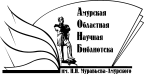 Государственное бюджетное учреждение культуры«Амурская областная научная библиотека имени Н.Н. Муравьева-Амурского